					          ירושלים,כ''ה בתשרי התשע''ח15 אוקטובר ,2017 מס' תיק - 140/2017לכבודעו"ד אלעד מןהצלחה- התנועה הצרכנית לקידום חברה כלכלית הוגנתדרך מנחם בגין 7- בית גיבור וספורט 13רמת גן 5268102   שלום רב,הנדון:   יומן וניגוד עניינים אסנת אלרואימצ"ב לו"ז וניגוד עניינים של גברת אסנת אלרואי.באשר לבקשתך לקבלת השאלון שעל בסיסו נערך הסדר ניגוד העניינים נבהיר כי השאלונים שממלאים מועמדים בשירות המדינה הם בגדר מידע פרטי שלא ניתן למסור לפי חוק חופש המידע, התשנ"ח-1998.בכבוד רב ,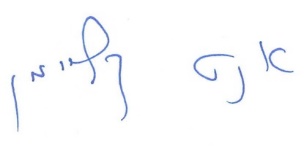 אנט קליימןממונה על פניות הציבור וחוק חופש המידע